http://diversidad.murciaeduca.es/publicaciones/tutorial/Edita:
© Región de Murcia
Consejería de Educación, Formación y Empleo
Secretaría General. Servicio de Publicaciones y Estadística


Obra bajo licencia Creative Commons License Deed. Reconocimiento-No comercial 3.0 España.

ISBN: 978-84-695-2983-6 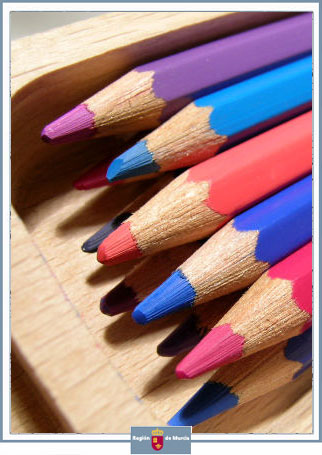 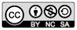 Índice de contenidos:- Actividades para 1º de la ESO
Primera evaluación 
- Ficha personal
- Derechos y deberes
- Normativa elección de delegado
- Elección de delegado
- Balance curso pasado
- Cuestionario expectativas tutoría
- Manual práctico para mejorar el estudio
- Piensa en tu estudio, piensa en tí
- Las exigencias de un estudiante
- Preparación de la 1ª evaluación
Segunda evaluación 
- ¿Qué tal va el curso?
- Decálogo de convivencia y estudio
- Respeto y acepto a los demás
- ¿Somos iguales?
- Encuesta sociométrica
- La motivación y el estudio
- Una actitud negativa
- El valor de las decisiones 
- Preparación de la 2ª evaluación 
Tercera evaluación 
- Expectativas de estudio
- Dibuja a tu grupo
- Aislados en la montaña 
- La amistad 
- Las seis reglas de oro
- Valoración desarrollo de tutoría- Actividades para 2º de la ESOPrimera evaluación 
- Ficha personal
- Derechos y deberes
- Normativa elección de delegado
- Elección de delegado
- Reflexión sobre el curso pasado
- Balance del curso pasado
- Cuestionario expectativas tutoría
- Manual práctico para mejorar el estudio
- Organización del tiempo de estudio
- Preparación de la 1ª evaluación
Segunda evaluación 
- ¿Qué tal va el curso? 
- Si puedo y si quiero
- ¿Cómo te valoras a ti desde el aula? 
- Decálogo para rendir más en el estudio
- Prepara y mejora tu memoria
- Comunicación y relaciones humanas 
- Evaluar actitudes ante los roles sexual
- Preparación de la 2ª evaluación
Tercera evaluación 
- Un mal llamado violencia
- La moda y sus influencias
- El debate en el aula
- El mundo que queremos
- ¿Qué me ha aportado a mí este curso?
- Valoración desarrollo de tutoría
- Actividades para 3º de la ESOPrimera evaluación 
- Ficha personal
- Derechos y deberes 
- Normativa elección de delegado
- Elección de delegado
- Organización tiempo de estudio
- Manual práctico para mejorar el estudio
- Cuestionario expectativas tutoría
- La personalidad adolescente
- Decálogo para mejorar en los estudios 
- Decálogo para preparar exámenes
- Preparación de la 1ª evaluación 
Segunda evaluación 
- ¿Qué tal va el curso?
- Empiezo la segunda evaluación
- El estudio y el éxito social
- La importancia de la diversidad
- Un viaje de aventura
- El jurado escolar
- Cuestionario evaluación autoestima
- La amistad
- Tu verdadera imagen
- Preparación de la 2ª evaluación
Tercera evaluación 
- La influencia de tus ídolos 
- Cine: Quiero ser como Beckham
- Describe con la imaginación a tu clase 
- La paz en aulas de secundaria
- Valoración desarrollo de tutoría 
- Actividades para 4º de la ESO
Primera evaluación 
- Ficha personal
- Derechos y deberes 
- Normativa elección de delegado
- Elección de delegado
- Organización del tiempo de estudio
- Manual práctico para mejorar el estudio
- Cuestionario expectativas tutoría 
- Balance del curso pasado
- Crecimiento personal 
- Decálogo para sobrevivir en el estudio 
- Preparación de la 1ª evaluación 
Segunda evaluación 
- ¿Qué tal va el curso?
- El jurado escolar
- Del respeto por uno mismo
- Cine: El pianista
- Participar y expresarse
- Evaluar actitudes ante los roles sexual
- Cine: El club de los poetas muertos
- Preparación de la 2ª evaluación 
Tercera evaluación 
- Un mundo mejor
- Pienso y decido
- Tenemos que tomar decisiones
- Tomar una decisión importante
- Cuestionario académico-profesional
- Plan orientación académico-profesional
- Las seis reglas de oro
- Valoración desarrollo de la tutoría